הרכבות המהירות של סין 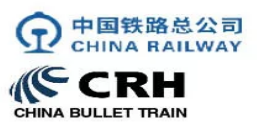 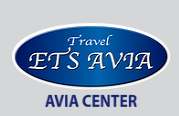 רכבות מהירות בסין לרוב מתייחסות לרכבות שמהירות הנסיעה שלהן מעל 200-300 קמ"ש / שעה. מספרי הרכבות מתחילים עם –G, D  או C. רכבות מהירות נוסעות מהר יותר מרכבות רגילות. המהירות הגבוהה ביותר של הרכבות מגיעה ל-390 קמ"ש / שעה. סין היא מדינה עם שטח עצום, רכבות מהירות הופכות את הנסיעה להרבה יותר קלה ונוחה. רכבות מהירות עבור רכבות שמתחילות עם D יש שני סוגי מחלקות – מחלקת ראשונה ומחלקה שנייה. במחלקה ראשונה יש 4 מושבים בשורה ובמחלקה שנייה 5 מושבים בשורה. לרכבות שמתחילות ב-G , יש בד"כ 3 מחלקות – מחלקת עסקים או מחלקה מפוארת, מחלקה ראשונה ומחלקה שנייה.רכבות שמתחילות ב-C , הן רכבות אקספרס והן עוברות בין בייג'ין לטינג'ין, רכבות לגואנגזו, שנזן וכדומה. המושבים במחלקות של הרכבות המהירות – מחלקת עסקים – המושבים זמינים רק ברכבות G ובחלק מרכבות D. מדובר במושבים הטובים ברכבות, נוסעים יכולים לנוח על המושב והמושבים בד"כ נמצאים מאחורי מתפעל הקרון כך שהנוף הרבה יותר מוצלח ופתוח לצפייה. מושבי דלוקס – מושבים אלו מכונים לפעמים מושבי VIP או מושבי סופר. זמינים רק בחלק מהרכבות המהירות. המושבים במחלקה דומים למושבים במחלקה ראשונה, אבל עם נוף. מושבי המחלקה הראשונה – מושבים אלה הם בדר"כ 4 בשורה. המושבים גדולים ונוחים יותר מהמחלקה השנייה ויש שולחן קטן בחלקו האחורי של כל מושב, בדיוק כמו במטוס. כרטיס הנסיעה גבוה מהמחלקה השנייה. מושבי המחלקה השנייה – לרוב יש 5 מושבים בשורה ומושבים אלה מאוד נוחים. יש שולחן קטן בגב המושב בכל הכיסאות , בדיוק כמו בטיסות. מושבי המחלקה השנייה נחשבים לזולים ביותר, אבל עם כרטיס נסיעה מועדף. רוב האנשים בוחרים מושבים במחלקה זו. יתרונות הרכבות המהירות רכבות מהירות פועלות במהירות של 200 קמ"ש / שעה, רכבות G יכולות להגיע ל-300 קמ"ש / שעה והן זמינות לרוב בערים המרכזיות. במדינה גדולה כמו סין, רכבות מהירות מקצרות את הדרך והמרחקים בין הערים. הרכבות לרוב מגיעות בזמן ופחות מושפעות ממזג האוויר. המושבים ברכבות נוחים. A – כרטיס אלקטרוני, איסוף בתחנות הרכבות באפשרותך לשנות או לבטל את הכרטיס האלקטרוני בקלות, לפני איסוף כרטיס הנייר בתחנת הרכבות לפני היציאהאין צורך בכתובת סינית על מנת לקבל כרטיס נייר, מספר כרטיס אלקטרוני נשלח למיילאין צורך לדאוג לגבי איבוד הכרטיס במלון או בזמן העברותאפשר לאסוף את הכרטיס בכל זמן בתחנות הרכבתB – שליחת כרטיס הנייר לבית המלון שלכם בסין לא מומלץאין אפשרות לשנות או לבטל את הכרטיס, אלא אם אתה מביא בעצמך את הכרטיס לתחנת הרכבת לשינוי או ביטוליש צורך לוודא שבית המלון מוכן לשמור עבורך את הכרטיס בבטחה אין צורך לאסוף את הכרטיס לפני הזמן ברכבת, פשוט לעלות על הרכבתדברים שצריכים לדעת לפני הזמנת כרטיס רכבת בסין הקפד להזין את השם המדויק ומס' הדרכון בטופס ההזמנה, אם אות אחת שונה מזו בדרכון, לא תוכל לאסוף את הכרטיס ולא תוכלו לעלות על הרכבת. אם אתה בוחר לאסוף את הכרטיס בעצמכם, אתה צריך להביא איתך את הדרכון ומספר כרטיס אלקטרוני (בדיוק כמו כרטיס עליה למטוס בשדה התעופה ) למשרדי הרכבות לפני העלייה לרכבת. אפשר להנפיק כרטיס רכבת (מאושר) בתוך 30 ימים לפני מועד היציאה, אפשר לעשות הזמנה מוקדם יותר כדי להבטיח את זמינות הכרטיס. הקפד להגיע לתחנת הרכבת לפחות שעה לפני מועד היציאה. בגלל שכרטיס הרכבת אינו ניתן להחזרה או שינוי, אם אתה מפסיד את הרכבת (לאחר מועד היציאה). מדיניות ביטול / שינוי כרטיס ברכבות בסין עבור כרטיס אלקטרוני – באפשרותך לשנות את התאריך או את השעה יומיים לפני תאריך היציאה (ניתן לשנות רק פעם אחת). לאחר שתאשר את ההזמנה, ביטול לא יהיה בחינם ויש אפשרות לבקש ביטול רק בתנאים הבאים: 

* אם 24 שעות לפני היציאה לא אספת את הכרטיס נייר, תוכל לבקש שינוי או ביטול הכרטיס, דמי ביטול הם 10%-30% מכלל עלות הנסיעה. 
* לאחר זמן היציאה, לא ניתן להחזיר את כרטיס הנסיעה (בתוך שעתיים לאחר היציאה, תוכל רק לבקש החזר בתחנת הרכבת במשרד עצמו). 
* אם אספת כבר את הכרטיס, לא ניתן להחזיר אותו ולא לשנות אותו (במקרה זה, תצטרך לשאת את כרטיס הנייר והדרכון, כדי לבקש החזר או שינוי בחלון תחנת הרכבת לפני זמן היציאה). 
עבור משלוח כרטיס נייר – לא תוכל לשנות או לבטל את הכרטיס אלא אם אתה מביא את כרטיס הנייר לתחנת הרכבת ומבקש בעצמך שינוי או ביטול. כרטיס רכבות סין – שינויים / ביטולים כרטיס רכבת בסין ניתן לשנות רק בתחנת הרכבת. על פי מדיניות השינוי של חברת הרכבות, תאריך היציאה, מספר רכבת, מושב או סוג קרון שונה, יכולים לשנות בחינם לפני הנסיעה ברכבת. לא ניתן לשנות את תחנת היציאה ותחנת ההגעה. ניתן לשנות רק פעם אחת את הכרטיס. אם עדיין תרצו לשנות את הכרטיס לאחר השינוי הראשון, אתם צריכים לבטל את הכרטיס הקודם ולקנות אחד חדש. כרטיס ניתן לשנות בהצלחה במקרה ויש כרטיסים פנויים זמינים. הכרטיסים ניתנים לשינוי לרכבות אחרות עד 48 שעות לפני היציאה. בתוך 48 שעות ניתן להחליף את הכרטיס רק בתחנת הרכבת היוצאת, לפני השעה 24:00 באותו יום. אם אתה מאחר את הרכבת לא ניתן לשנות או לבטל. מדיניות ביטול כרטיסי רכבת בסין כרטיסי רכבת ניתנים לביטול בתחנת הרכבת בכל זמן לפני יציאת הרכבת. דמי ביטול יחויבו. בשביל כרטיס רכבת לטיבט, אנא וודא שיש לך אישור כניסה לטיבט, אחרת לא תוכל לעלות לרכבת. בזמן העומס של פסטיבל האביב, במהלך החודשים ינואר ופברואר, דמי הביטול לכול הכרטיסים יעמדו על 20% ממחיר הכרטיס, בהתאם למדיניות חברת הרכבות של סין. איך להזמין רכבות בסין נסיעה ברכבת בסין היא חוויה רגילה עבור המקומיים. מערכת הרכבות הסינית עברה פיתוח בשנים האחרונות ומלבד הרכבות המהירות הרגילות, נכנסות לפעולה רכבות מהירות נוספות. להלן השלבים אם אתה רוצה להזמין רכבת בסין – קנה כרטיס רכבת 
תקופת המכירה מראש של כרטיסי רכבת באינטרנט היא 60 יום (כולל יום ההזמנה). אתר ההזמנה הרשמי www.12306.cn , כרגע רק הגרסה הסינית זמינה. לאחר אישור ההזמנה תוכל להדפיס את כרטיס הנייר בעצמך, בתחנת הרכבת או לבקש לשלוח למלון. 
הערה – כרטיסי הרכבת נגמרים מהר בזמן חגים סיניים ובמיוחד בזמן החג הלאומי הסיני ופסטיבל האביב. הגע לתחנת הרכבת 
בדרך כלל יש יותר מתחנת רכבת אחת בערים הגדולות. שם התחנה מודפס על הכרטיס. יש לוודא שאתה מגיע לתחנה הנכונה ומומלץ להגיע לפחות שעה לפני הנסיעה.היכנס לאולם התחנה 
כאשר אתה מגיע לתחנת הרכבת, אתה צריך להראות את הדרכון וכרטיס הנסיעה כדי להיכנס לאולם התחנה. לאחר מכן, המטען שלך ייבדק במכונת רנטגן על מנת לבדוק שאין פריטים שאינם מורשים לקחת על הרכבת. מצא את חדר ההמתנה הנכון 
חדר ההמתנה מוקצה בהתאם למספר הרכבת. שלטי לד מציגים את מספרי הרכבת וחדרי ההמתנה המתאימים. אם יש לך בעיה למצוא את חדר ההמתנה, תוכל לשאול את אחד העובדים לעזרה. צ'ק אין 
בדרך כלל יש יותר מכניסה אחת לחדר ההמתנה. יש שלטים עם מס' הרכבת והרציף על גבי הכרטיס מס' הכניסה. ברוב המקרים, צ'ק אין מתחיל 30 דקות לפני היציאה, מומלץ להגיע שעה לפני היציאה. 
אם זו תחנת ביניים, יהיו לך רק כמה דקות לצ'ק אין, לאחר מכן פשוט תזרום עם האנשים לרציף. עלייה לרכבת 
מס' הקרון ומס' המושב מוטבעים על גבי הכרטיס. מס' הקרון מוטבע מחוץ לקרון ועבור כל קרון צוות עובדים משלו, אשר עומד בכניסה ומבקש את כרטיס העלייה, על מנת לוודא שאתה במקום ובזמן הנכון. תוכל להניח את המזוודות על המדף. אם אתה קונה כרטיס לקרון שינה, צוות העובדים יבדוק את הכרטיס ויחליף אותו לכרטיס המתאים לקרון שינה, קצת לפני היציאה. יורד מהרכבת 
כאשר הרכבת מגיעה לכל תחנה, תהיה כריזה המודיעה על כך וכשהיא תעצור תוכל לרדת ממנה. יציאה החוצה מהתחנה 
לך בעקבות שלט היציאה או פשוט עקוב אחרי האנשים היוצאים. עבור רכבות מהירות הכרטיס שלך ייבדק שוב במכונה, עבור רכבות אחרות, צוות העובדים יבדוק רנדומלית כרטיסים. מומלץ לשים את הכרטיס במקום נגיש לפני היציאה מהרכבת. טיפים לנסיעות ברכבות סין מכיוון וסין היא מדינה המאוכלסת בהרבה אנשים, זהו אמצעי תחבורה חשוב. תמיד תמצא שיש הרבה אנשים בתחנת הרכבת, זה חלק מהמאפיין הבולט של סין, פשוט תתרגל לזה. שמור על החפצים שלך. שים את החפצים היקרים בתיק הנשיאה וקח אותו איתך. הרכבת לפעמים מתעכבת במיוחד בזמן החגים. כאשר יש יותר מדי אנשים, זמן העלייה והירידה מהרכבת לא מספיק ולכן הרכבת מתעכבת. אל תנדב מידע אישי עליך לזרים. אל תאכל ותשתה מזון הניתן לך ע"י זרים. זמן העצירה בכל תחנה מוגבל מאוד, אל תרד בתחנות הרכבת השונות, אלא אם זה היעד שלך. תחנות רכבת בסין מכיוון וסין היא מדינה עם שטח עצום, יש 5576 תחנות רכבת ברחבי סין שמכסים 135,360 ק"מ וביניהם 1994 תחנות עבור נוסעים. בסין, כמעט בכל עיר יש תחנת רכבת ובערים הגדולות יש יותר מתחנה אחת. בתחנות הרכבת משרד כרטיסים, אולמות המתנה, רציפים ועוד. 
קופה – כמעט כל משרדי הכרטיסים בתחנות הרכבת פתוחים 24 שעות. וישנם חלונות כרטיסים לנוסעים זרים בתחנות הרכבת בערים הגדולות. אם אין שאל את צוות העובדים שלבוש במדים לעזרה. אולם המתנה בכניסה לאולם ההמתנה נדרש הנוסע להציג את הכרטיס והדרכון או ת.ז. לצוות העובדים. בדר"כ יש יותר מחדר המתנה אחד באולם, עבור כל רכבת חדר המתנה מתאים. חדרי ההמתנה מצוידים בדרך כלל בשירותים, עמדות שתייה, אבדות ומציאות, עמדת שאלות, חנות מזון ועוד. רציף הרציפים מחוברים לחדרי ההמתנה. עבור כל רכבת רציף מתאים. מס' הרציף מופיע על שלט מואר בכניסה לתחנה. כרטיסי רכבת ומושבי המחלקות ישנם 3 סוגי כרטיס רכבת סינים שמופקים ע"י חברת הרכבות הסינית כרטיסי רכבת רכבים עם הצללה אדומה. כרטיסים מגנטיים בינוניים עם הצללה כחולה.כרטיסים המוחלפים ע"י צוות העובדים בתחנת הרכבת, קורה רק במקרים מסוימים. כרטיסי הנייר מראים את תחנת היציאה, תחנת ההגעה, סוג מושב, מחיר כרטיס, מס' רכבת, תאריך היציאה, תוקף הכרטיס, מס' הכרטיס, קוד דו מימדי, שם ותעודת זהות הנוסע. מספרי רכבות – בסין, רכבות מסווגות באמצעות ראשי תיבות שונים. הסיווגים הם – G,C,D,Z,T,K,Y,L, רוב מספרי הרכבות מורכבים מאותיות אנגליות ומספרים ערביים. G – מייצג רכבות מהירותC – מייצג רכבות מהירות בתוך העיר D – מייצג יחידות רכבות מרוביםZ – מייצג רכבות אקספרס ישיר T – מייצג רכבות אקספרס K – רכבות מהירות Y – רכבות תיירים L – רכבות זמניות.אם מס' הרכבת הוא רק 4 ספרות ולא ראשי תיבות באנגלית, זה אומר שמדובר ברכבות רגילות. בדרך כלל רכבות G ו-C, הן רכבות מהירות. D פחות מהיר אבל יותר מהיר מרכבות אחרות. מושבי הרכבות במחלקות דמי הנסיעה משתנים בהתאם למרחקים והמושבים במחלקות. להלן סוגי המושבים במחלקות ובקרונות השינה ברכבות המהירות. מושבי ביזנס קלאס – מושבים אלו זמינים רק ברכבות G ובחלק מרכבות D . המושבים הטובים ביותר ברכבת. נוסעים יכולים לנוח על המושב והם נמצאים בדר"כ מאחורי נהג הרכבת , מה שאומר שהנוף הרבה יותר פתוח לצפייה. מושבי מחלקת דלוקס – נקראים לעיתים מושבי VIP או סופר. זמינים רק בחלק מהרכבות המהירות. מושבי המחלקה דומים למושבי המחלקה הראשונה אבל עם נוף יותר מוצלח. מושבי מחלקה ראשונה – במחלקה זו בדר"כ 4 מושבים בשורה. המושבים גדולים יותר ונוחים מאשר אלו במחלקה השנייה. יש שולחן קטן בגב כל מושב וכרטיס הנסיעה גבוה מהמחלקה השנייה.מושבי המחלקה השנייה – במחלקה זו בדרך כלל 5 מושבים בשורה. המושבים מאוד נוחים ויש שולחן קטן בגב כל מושב. זו המחלקה הנמוכה ביותר ברכבות המהירות, אבל עם כרטיס נסיעה מועדף. רוב האנשים בוחרים במחלקה זו. המושבים במחלקות של רכבות מהירות רגילות דלוקס קרון שינה מיטה רכה – בדרך כלל בקרון 2 מקומות ישיבה, ספה אחת ושירותים. חדרים אלו זמינים רק בחלק מהרכבות. לכל תא דלת שניתנת לנעילה ובמיטה – כרית, סדין ושמיכה. כרטיס הנסיעה גבוה יותר מהאחרים. קרון שינה מיטה רכה – קרונות שינה מיטה רכה שונים מהדלוקס. הם הרבה יותר נוחים לשינה. יש 4 דרגשים בתא, שניים גבוהים ושניים נמוכים. המיטה רחבה ונוחה מהקשה. למיטה כרית, סדין ושמיכה ולכל קרון יש אפשרות נעילת הדלת. קרון שינה מיטה קשה – בדרך כלל יש בקרון 6 מקומות שינה. 2 מיטות גבוהות, 2 באמצע ו-2 נמוכות. אין דלתות לתאים והמצעים הם סדין, שמיכה וכרית. מושבים רכים – נוחים יותר מהמושבים הקשים. קרון המושבים הרכבים אינו צפוף כי לכולם יש מושב. אין נוסעים עומדים ומושבים אלו זמינים בחלק מהרכבות. מושבים קשים – נמצאים במחלקה הנמוכה ביותר ברכבת. מושבים קשים הם בדרך כלל ספסל ובו 2-3 נוסעים. אין גבולות ברורים בין המושבים והמושבים לא באמת קשים, רק פחות נוחים מהמושבים הרכים. לאחרונה מס' רכבות שידרגו את המושבים שלהם והמושבים הקשים די דומים לרכים. 
הקרון לרוב רועש וצפוף ויש כרטיסי עמידה לטיולים למרחקים קצרים. כרטיסי עמידה – זמינים רק עבור נסיעות קצרות. כרטיסים אלו מונפקים רק לאחר שהמושבים הקשים אוזלים ועלות הנסיעה דומה למושבים הקשים. הנוסעים רשאים לעמוד רק בקרון הכיסאות הקשים או במחלקה השנייה.כרטיסי רציף – כרטיסים אלו מונפקים עבור אנשים המעוניינים לאסוף או להיפרד מיקיריהם בתחנה. לפעמים התחנות יפסיקו למכור כרטיסים אלה עקב לחץ בעונות השיא. איך לאסוף את הכרטיסים שלכם נוסעים יכולים לאסוף את הכרטיסים שלהם במשרד הכרטיסים בתחנת הרכבת. אפשר למצוא בקלות את המשרד ובמקום יהיו כמה חלונות לאיסוף הכרטיסים. מחלק מהתחנות אין חלונות איסוף לדוברי אנגלית. עבור ההזמנה שלכם תקבלו מס' אישור בכדי שתוכלו לאסוף את כרטיס הנייר. נוסעים צריכים להציג דרכון ומס' אישור לאנשי הצוות בחלון הקבלה בתחנת הרכבת ואז ידפיסו עבורכם את הכרטיס. בעליה לרכבת צריך להציג כרטיס ודרכון (צילום דרכון גם אפשרי). הערות – וודא שאתה מגיע לתחנה הנכונה. בדרך כלל יש יותר מתחנה אחת בערים הגולות. וודא שיש לך את מס' האישור והדרכון, אחרת לא תוכל לקבל את הכרטיס שלך. אם אתה רוצה להדפיס את הכרטיס שלך בתחנת הרכבת ביום היציאה, מומלץ להגיע לפחות שעתיים לפני הנסיעה.בערים הגדולות חלונות קבלה לדוברי אנגלית. בתחנות קטנות קשה למצוא מישהו דובר אנגלית ולכן עדיף לכתוב את מס' האישור על נייר ולהראות לצוות העובדים. לאחר שתדפיס את הנייר, תוכל לשנות או להחזיר את הכרטיס בתחנת הרכבת עצמה. ניתן להחליף או לבטל את הכרטיס רק לפני הנסיעה, לאחר מכן הכרטיס לא בתוקף. טיפים לטיול עם רכבות סיניות ברוב תחנות הרכבת תמצא הרבה אנשים באזור ההמתנה. לפעמים המקום יהיה צפוף ורועש , אל תהיה בהלם. זה מקובל מאוד במיוחד בזמן החגים. שמור על החפצים שלך לצדך כשאתה מחכה לרכבת. שים את המזוודה על המדף כשאתה עולה לרכבת וקח חפצים יקרים איתך, לפעמים יש כייסים. אם אתה בקרון שינה מיטה קשה, לאחר העלייה לרכבת צוות העובדים יבדוק את הכרטיס שלך, ישנו אותו לכרטיס שינה ויחזירו לך אותו לפני היציאה. פסטיבל האביב הוא חג לאומי ואלו ימים עמוסים ברכבות. הרבה אנשים עוברים בתקופה זו ברכבות והכרטיסים נגמרים מהר. מומלץ להימנע מנסיעה בחגים סיניים. מזון ושתייה בתחנות הרכבת ברכבות יש מזון ושתייה. בכל רכבת קרון אוכל באמצע  הרכבת, המציע ארוחות חמות לפי בחירת הנוסע. יש גם עגלות אוכל שמטיילות בקרונות ומציעות ארוחות ארוזות, חטיפים שונים ושתייה. בקופסאות – אטריות מבושלות, ביצים מבושלות, נקניקיות, מיץ, מים בבקבוקים וכדומה. המוצרים יכולים להיות יקרים מהרגיל. מים חמים זמינים חינם ברכבת ונוסעים יכולים להשתמש בספלים שלהם לקחת מים. מכלי מים נמצאים בסוף של כל קרון. מזוודות ברכבות סין מותר לקחת כמות מסוימת של מטען בחינם עבור כל נוסע. מבוגר – 20 ק"ג, ילד – 10 ק"ג, דיפלומטים – 30 ק"ג. גודל – סיכום האורך והרוחב של המטען נדרש להיות פחות מ-160 ס"מ, האורך של אובייקטים בצורת מוט נדרש להיות פחות מ-200 ס"מ. כיסא גלגלים עבור אורחים עם מוגבלויות, אינו נחשב למשקל. אסור להכניס חפצים מסוכנים ופריטים אסורים ע"פ חוקים ותקנות. פריטים מסוכנים כגון תחמושת, כימיקלים לא מזוהים, בעלי חיים ופריטים שפוגעים בהיגיינה הציבורית , כולל פריטים מסריחים. פריטים שיכולים לזהם את הרכבת ופריטים החורגים מהמגבלות. פריטים מוגבלים – ניתן להכניס את הפריטים הבאים רק בכמות מוגבלת. פחות מ-5 מצתים, פחות מ-20 קופסאות גפרורים, פריטים כמו אמייל וצבע שיער בפחות מ-20 מ"ל, אלכוהול עד 100 מ"ל, קוטל חרקים / מפזר ריח פחות מ-600 מ"ל. שירותים ברכבות שירותים ברכבות מבטיחים נסיעה נעימה. בשירותים כיורים, מראה על הקיר ויש שירותים בקצה כל קרון. נוסעים צריכים לקחת איתם את מוצרי הטואלטיקה שלהם ובשירותים בדרך כלל אין נייר טואלט. שלט אדום מציין כי תפוס, שלט ירוק פנוי. כאשר הרכבת מגיעה לתחנה השירותים יהיו סגורים. חשמל – זמין במתח של 220 V. אזור עישון – אסור לעשן בקרונות, יש אזורי עישון בין שני קרונות. נסיעות בין הערים הגדולות בסין עם יותר רכבות מהירות שנכנסות לפעולה, נסיעה ברכבת בסין הפכה להיות יותר קלה ונוחה במיוחד בערים הגדולות.   